SissejuhatusHaljala Vallaraamatukogu on Haljala valla keskraamatukogu, mis asub Haljalas. Harukogud asuvad Aasperes; Essus, laenutuspunktiga Varangul; Karepal; Vergis; Vihulas; Võsul ja Võsuperel. Haljala Vallaraamatukogul on teeninduspunkt Haljala koolis.Raamatukogu põhiülesanne on lugejale vajalike teavikute kogumine, hoidmine, kättesaadavaks tegemine ja avalike andmepankade kasutamise võimaldamine.Arengukava koostamisel püütakse arvestada kohalike elanike soove ja vajadusi ning need kooskõlla viia tegelike võimalustega. Eesmärgiks on raamatukogu areng ning teenuste kättesaadavaks tegemine kõigile soovijaile. Haljala  Vallaraamatukogu 2020 –2025. aasta arengukava aluseks on järgmised  olulised riiklikud ja muud dokumendid nagu:Eesti riigi kultuuripoliitika põhialused;UNESCO Rahvaraamatukogude manifest;Rahvaraamatukogu seadus;Haljala valla arengukava 2018-2030;Haljala Vallaraamatukogu põhimäärus.Arengukava annab ülevaate Haljala valla raamatukogude hetkeolukorrast ning määratleb eesmärgid ja  tegevused, mis tagavad hea raamatukogundusliku teeninduse Haljala valla elanikele.ÜldandmedHaljala VallaraamatukoguAadress: Tallinna mnt 13, Haljala alevik, 45301 Lääne-Viru maakondTelefon: (+372) 325 0602E-post: haljalark@haljalavald.eeKodulehekülg: http://www.haljalaraamatukogu.ee/Facebook: https://www.facebook.com/haljalarmtk/Aaspere haruraamatukoguAadress: Kärmu küla, Haljala vald 45311 Lääne-Viru maakondTelefon: (+372) 325 0588E-post: aaspererk@haljalavald.eeKarepa haruraamatukoguAadress: Karepa küla, Haljala vald, 45401 Lääne-Viru maakondTelefon: (+372) 322 1821E-post: karepark@haljalavald.eeVarangu haruraamatukoguAadress Essus: Essu küla, Haljala vald, 45303 Lääne-Viru maakondTelefon: (+372) 329 2133E-post: varangurk@haljalavald.eeAadress Varangul: Varangu küla, Haljala vald, 45320, Lääne-Viru maakondVergi haruraamatukoguAadress: Vergi küla, Haljala vald, 45404 Lääne-Viru maakond
Telefon: (+372) 325 2595
E-post: vergirk@haljalavald.eeVihula haruraamatukoguAadress: Vihula küla, Haljala vald, 45402 Lääne-Viru maakondTelefon: (+372) 329 2631E-post: vihulark@haljalavald.eeVõsu haruraamatukoguAadress: Mere 6, Võsu alevik, Haljala vald, 45501 Lääne-Viru maakondTelefon: (+372) 325 8648E-post: vosurk@haljalavald.eeVõsupere haruraamatukoguAadress: Võsupere küla, Haljala vald, 45405 Lääne-Viru maakondTelefon: (+372) 323 4130E-post: vosupererk@haljalavald.eeHaljala vallaraamatukogu missioon, visioon ja väärtusedHaljala Vallaraamatukogu missioonHaljala  Vallaraamatukogu  ülesanne  on  täita  infotarbija  erinevaid  vajadusi,  toetada elukestvat õppimist ja enesetäiendamist, olla kultuuriline ja sotsiaalne keskkond Haljala valla elanikele ja külalistele. Selleks võimaldab raamatukogu vaba ja piiramatu juurdepääsu informatsioonile, teadmistele, inimmõtte saavutustele ja kultuurile. Vallaraamatukogu ülesandeks on Haljala Vallavolikogu ja Haljala Vallavalitsuse määruste vahendamine elanikkonnale. Haljala Vallaraamatukogu visioonHaljala  Vallaraamatukogu on Haljala valla elanikele tuntud ja hinnatud, külastajasõbralik, arenev ning usaldusväärne kultuuri- ja õppeasutus. Haljala Vallaraamatukogu väärtusedHaljala  Vallaraamatukogu  igapäevase  töö  alusteks  on  traditsioonide  hoidmine, innovaatilisus, ausus, avatus, usaldusväärsus, sõbralikkus ja professionaalsus.Lühiülevaade ajaloostHaljala Raamatukogu eelkäijaks võib nimetada Haljala Rahvaraamatukogu Seltsi, mis asutati 24. oktoobril 1921. aastal. Raamatukogu asutamiseks kasutati liikmemaksu ja rahasid, mis laekusid pidudest, kohviõhtutest.Raamatukogul on olnud erinevaid nimetusi: 1923. aastal loodi Haljala Raamatukogu Selts, 1939 nimetati selts Haljala Valla Raamatukoguks, mis 1945. aastal muudeti omakorda Haljala Valla Keskraamatukoguks ning 1948. aastal Haljala rahvaraamatukoguks. Vahepeal jõudis raamatukogu olla ka veel Rakvere rajooni Haljala raamatukogu, 1977. aastal Rakvere rajooni Haljala haruraamatukogu, 1993. aastal Haljala raamatukogu. 2010. aastal liideti Haljala Raamatukoguga Aaspere ja Varangu raamatukogud ning nimeks sai Haljala Vallaraamatukogu. 1. augustil 2018. aastal sai Vallaraamatukogu veelgi täiendust ning haldusreformi tulemusena liideti koosseisu ka endise Vihula valla raamatukogud – Karepa, Vergi, Vihula, Võsu ja Võsupere. TeeninduspiirkondHaljala Vallaraamatukogu teeninduspiirkonnaks on Haljala valla haldusterritoorium, mis on jagatud struktuuriüksuste järgi kaheksaks. Raamatukogu struktuurüksusteks on Aaspere, Karepa, Varangu, Vergi, Vihula, Võsu ja Võsupere  haruraamatukogud; Varangu haruraamatukogul on teeninduspunkt Essu külas, Vallaraamatukogu tagab teeninduse Haljala Kooli kooliraamatukogus.Haljala valla elanike arv on 4353 (1.12.2019). Haljala piirkonna moodustavad – Haljala alevik, Annikvere, Auküla, Idavere, Kisuvere, Lihulõpe, Tatruse, Vanamõisa ja Võle külad (1546 elanikku).Aaspere  piirkonna  moodustavad – Aaspere, Kavastu, Kõldu, Kärmu, Liiguste, Metsiku, Salatse, Sauste külad (468 elanikku).Karepa piirkonna moodustavad – Andi,  Eisma, Karepa, Kiva, Pajuveski, Rutja, Tidriku, Toolse, Vainupea külad (257 elanikku)Varangu piirkonna moodustavad – Aasu, Aaviku, Essu, Kandle, Noonu, Pehka, Põdruse ja Varangu külad (523 elanikku).Vergi piirkonna moodustavad - Altja, Koolimäe, Lahe, Lauli, Lobi, Mustoja, Natturi, Oandu, Pedassaare, Pihlaspea, Vergi külad (222 elanikku).Vihula piirkonna moodustavad – Haili, Karula, Kosta, Paasi, Tiigi, Vihula külad (204 elanikku).Võsu piirkonna moodustavad – Koljaku, Korjuse, Käsmu, Sagadi, Tepelvälja, Villandi külad ja Võsu alevik (703 elanikku).Võsupere piirkonna moodustavad - Aasumetsa, Adaka, Eru, Ilumäe, Joandu, Kakuvälja, Metsanurga, Muike, Palmse, Sakussaare, Tõugu, Uusküla, Vatku, Vila, Võhma, Võsupere külad (430 elanikku).HetkeolukordPersonal:direktor 1,0raamatukoguhoidja 6,0 (Haljala kool 0,75; Aaspere 0,5; Karepa 1,0; Varangu 1,0; Vergi 0,5; Vihula 0,5; Võsu 1,0; Võsupere 0,75)Tähtajatu töölepinguga töötajatest kolmel on kõrgharidus, nendest kahel erialane kõrgharidus. Kutsetunnistusega töötajaid on neli. Teenused:teavikute laenutamine ja kohalkasutus;infopäringutele vastamine;interneti ja arvutite kasutamine;järjekorraraamatust teatamine meili ja telefoni teel;koopiate tegemise ja printimise võimalus;raamatukogude vahelise laenutuse võimalus valla, maakonna ja vabariigi piires;ürituste korraldamine kõikidele vanusegruppidele;kasutajakoolituste korraldamine kõikidele vanusegruppidele; näituste, väljapanekute korraldamine. 2014. aasta 1. augustist liitus Haljala Vallaraamatukogu sotsiaalmeediaga ning lõi endale personaalse lehe https://www.facebook.com/haljalarmtk/. 2015. aastast on raamatukogul kodulehekülg http://www.haljalaraamatukogu.ee/. Haljala Vallaraamatukogu kodulehelt on ligipääs lisaks raamatukogu infole ja dokumentidele riigi ja kohaliku omavalitsuse veebilehtedele ja andmebaasidele. Raamatukogul on põhimäärus (15.05.2018), kasutuseeskiri (15.05.2018), andmekaitsetingimused (23.04.2019).Alates 2011. aastast moodustatakse Haljala Vallaraamatukogu juurde vähemalt kolmeliikmeline raamatukogu nõukogu, mis valitakse neljaks aastaksRuumid:Haljala raamatukogu (261 m²) asub Haljala rahvamaja ruumides juba üle 30 aasta. 1. oktoobril 1984 rõõmustab toonane raamatukoguhoidja suurte ja avarate ruumide üle. Aeg läheb edasi ja tänasel päeval saab neid ruume nimetada kitsasteks ja vajadusele mittevastavateks. Lastele raamatukogus eriti ruumi ei ole. Kitsastes tingimustes tuleb teha valik, kas lugemissaal või lastenurk. Et lapsed külastavad valdavalt koolis asuvat raamatukogu, ei ole neile ka panustatud. Raamatukogu ruumid ei võimaldada korraldada näitusi, et muuta teenust atraktiivsemaks. Kasutuses olevad raamaturiiulid ei ole mõeldud raamatukogu jaoks ning võtavad palju ruumi.Aaspere raamatukogu asub Aaspere Külaseltsi ruumides, mille eest makstakse seltsile renti. Aaspere raamatukogu ruumid on rahuldavas korras; kasutuses on 118,6 m², millest lugejate kasutuses 103.0 m². Soojad ruumid raamatukogus tekivad tänu ahjule ning talvel päästab külmumisest õhksoojupump. Ahi lagunes 2019. aasta lõpus. Kirjanduse valik ja hulk on lugejatele piisav. On AIP ja WiFi. Külakoja ruume saab kasutada ürituste korraldamisel.Karepa raamatukogu kolis uutesse ruumidesse rahvamajas 8. jaanuaril 2019. Kasutada on 41,4 m² pinda, kasutusel on õhk-vesi küte. Raamatukogu on valge ja puhas. Ruumi on igapäevaseks teenindamiseks, ürituste puhul on võimalik kasutada rahvamaja ruume. Puudu on individuaaltööks vajalik eraldatus. Raamatukogu majutamise eest maksab vald seltsile renti. Varangu raamatukogu asub Essus külakeskuse hoones. Asukoht küla keskel on väga hea ja juurdepääs pimedal ajal valgustatud. Raamatukogu kasutada on 2 suurt ruumi (100 m²). Ruume kütavad õhksoojuspumbad, mis suurema pakasega ei ole efektiivsed. Raamatukogu üks ruum on remonditud, korraliku valgustuse ja uue inventariga, teine ruum on remontimata, aegunud valgustuse ja inventariga.  Samuti on remontimata eeskoda, kust lugejad sisenevad raamatukokku.Varangu raamatukogu laenutuspunkt asub Varangu seltsimajas. Välisvalgustus puudub ning pimedal ajal on raamatukogu külastamine ebamugav. Laenutuspunkti ruum on väike, kuid üritusteks saab  kasutada kõrval olevat seltsituba või ülakorruse saali. Inventar on vana. Ruumis on ahjuküte, mis tingib kütmise juba päev enne laenutuspunkti lahtiolekut.Vergi raamatukogu asub endises lasteaia hoones Vergi küla keskel. Raamatukogu kasutuses on 103 m² ehk mitu ruumi - suurem ruum, kus saab korraldada väikesi üritusi ja väiksem ruum, milles on arhiiviruum ning kuhu oleks võimalik sisustada ka lastetuba, mis tekitaks huvi ka väiksemates lugejates. Küla elanikud on annetanud raamatukogule kaks diivanit, et lugejatel oleks mugavam kohapeal  ajakirju, ajalehti lugeda.Raamatukogusse on paigaldatud õhk-soojuspump, tubades on ka radiaatorid, et vajadusel lisasooja saada, sest ainult pumba tekitatud soojast talvel suure külma ja tuulega terve maja soojendamiseks ei jätku. Raamatukogu katus laseb läbi ning aknad on vanad ning vajavad väljavahetamist.Vihula raamatukogu asub Vihula lasteaiaga ühes majas ning kasutuses on 62,9 m².  Raamatukokku ei ole teed, inimesed käivad üle muru sealt kus juhtub; välisfassaad on aegunud ja mitterahuldav; välisuks ja aknad on vananenud ning vajavad väljavahetamist; trepil puudub varikatus; valgustus ei ole ajakohane; raamaturiiulid vajavad kaasajastamist.Võsu raamatukogu asub Võsu rannahoones. Raamatukogul on üldpinda 64,5 m² . See ei ole piisav arvestades Võsu raamatukogu lugejaskonna suurust ning võimalust pakkuda külastajatele paremat teenust. Raamatukogu inventar ja valgustus on aegunud. Ka aknad vajavad väljavahetamist.Võsupere raamatukogu asub Vihula Vallavalitsuse poolt 2011. aastal ehitatud hoones koos lasteaia ja külakeskusega. Raamatukogul on üldpinda 60 m², sellest lugejale kasutamiseks 47 m², mida ei ole piisavalt. Näituste jaoks puudub pind. Samas on raamatukogu asukoht väga hea ja ruum on soe ning valge.Kogude komplekteerimineKomplekteerimispõhimõtted eraldi dokumendina fikseeritud ei ole. Kogude komplekteerimisel lähtume Rahvaraamatukogu seadusest, kus on  sätestatud põhimõte, et rahvaraamatukogu kogud on koostiselt universaalsed, sisaldades teeninduspiirkonna elanike põhivajadustele vastavaid erinevates keeltes, eri tüüpi ja laadi teavikuid. Samuti oleme kohustuseks võtnud vähemalt 30% teavikute soetamise toetusest kasutama kultuuriministri 09.01.2015.a määruse nr 1 „Rahvaraamatukogude riigieelarvest finantseeritavate kulude jaotamise kord“ lisas 1 nimetatud kirjanduse ja kultuuriperioodika väljaannete soetamiseks ja järelkomplekteerimise teostamiseks, arvestades rahvaraamatukogu kasutajate sihtgrupi vajadusi ja eripära.Raamatute tellimine toimub koostöös Lääne-Virumaa Keskraamatukogu komplekteerimis-osakonnaga. Komplekteerimisel järgime põhimõtet, et eesti kirjanduse paremik jõuaks lugejateni. Õpilaste puhul peame silmas, et kohustuslik kirjandus ja uuem eesti laste- ja noortekirjandus oleks võimalusel olemas. Komplekteerimisel arvestatakse ka valla teiste raamatukogude tellimustega. Haljalas on fond kõige rikkalikum ning seal asuvad ka vähem kasutust leidvad kallimad teatmeteosed, mida saab vajadusel harukogudesse laenutada. Üldiselt teab iga raamatukoguhoidja oma lugejate eelistusi ning kirjanduse tellimisel lähtutaksegi nendest. 2019. aastal lisandus Haljala valla raamatukogudesse 2179 teavikut. Annetustena lisandus 283 teavikut – 277 raamatut, 6 auvist; osakaal 12,98% kogude juurdekasvust. Lugejad soovivad sageli annetada raamatuid, mis on raamatukogul juba olemas. Väga kehvas seisus raamatuid oleme annetustega ka välja vahetanud. Töö fondide korrastamiseks on raamatukogudes pidev. Aegunud, määrdunud, kadunud raamatuid kustutatakse fondist jooksvalt vastavalt vajadusele.E-raamatuid valla raamatukogud ei komplekteeri nõudluse puudumise tõttu. Auviseid ei komplekteerita süstemaatiliselt, sest ka nende laenutamisest ei ole lugejad huvitatud. Teavikute ostuks kulus 2019. aastal 29 265.- eurot, millest riik eraldas 8 217.- ning kohalik omavalitsus 21 048.- eurot.Perioodikale kulus 2019. aastal Haljala vallas 6989.- eurot. Tellimise puhul arvestatakse lugejate eelistusi ja nn kohustuslikku kirjandust. Kultuuriperioodika nimetusi on rohkem Haljala ja Võsu raamatukogus, arvestades sealset suuremat lugejaskonda. Ajakirjad on harukogude vahel ära jagatud, et vallas oleks võimalikult suur „kohustusliku ajakirjanduse“ nimetuste arv.Teavikute ringlus oli 2019. aastal vallas 0,73 (Haljala 1,15; Aaspere 0,27; Karepa 0,68; Varangu 0,48; Vergi 0,56; Vihula 0,26; Võsu 0,99; Võsupere 0,63).Statistika ja SWOT analüüsRaamatukogu kasutamineRaamatukogudes enamasti langeb külastuste ja laenutuste arv. Vanemaid inimesi, kes on harjunud lugema, jääb järjest vähemaks. Neile aga, kes raamatukogus käivad, on see oluliseks kohaks, kust tasuta lugemisvara saada. Haljala vallas on 4369 teenindatavat ning 2019. aastal külastas 1818 neist raamatukogu, so 41,6 %. Kasutajate arv ei ole ilmselt päris täpne, sest on lugejaid, kes laenutavad mitmest valla raamatukogust.SWOT analüüsTugevused: kestev infovajadus; raamatukoguvõrgu olemasolu; toimiv meeskonnatöö; heal tasemel teenindus; ühendatud raamatukogude struktuur ja haldamine; elektroonkataloogi olemasolu ja elektrooniline laenutus kõigis  raamatukogudes; koostöö teiste valla asutustega; pidev võimalus enesearendamiseks ja täiendamiseks; infotehnoloogia kasutamine ja hea tehniline baas; avatus ja innovaatilisus; traditsioonid ja ajalugu.Nõrkused: ruumikitsikus; ruumid vajavad remonti ja mööbli uuendamist; trükiste vähene eksemplaarsus; madalalt tasustatud töötajaskond.Võimalused: ühiskonna positiivne suhtumine raamatukogudesse; koostöö vallavalitsuse, valla allasutustega ja seltsidega; nõudlus korrastatud informatsiooni ning raamatukoguteenuste järele; koostöö teiste raamatukogudega maakonnas ja Eestis; kahe suurema raamatukogu – Haljala ja Võsu - ruumide laiendamine; elektronkataloogi,  raamatukoguprogrammi  ja  e-teenuse võimaluste propageerimine lugejate hulgas; rahastamise stabiilsus, rahastamise kindel regulaarne tõus; erinevates projektides osalemine; järjepidevus; täiendkoolituse võimalus.Ohud: ebapiisav teavikute eelarve; teavikute hinna tõus; ühiskonnas toimuvate arengute mõjud raamatukoguteenuste pakkumisele; lugemise populaarsuse vähenemine; tasuta teenuse pakkuja mainega seotud ohud; vastutustundetute lugejate võlgnevused raamatute tagastamisel; külade muutumine äärealadeks; elanike vähenemine.Eesmärk: ühtne, hästitoimiv raamatukogude võrk; valla lugejate kaasaegne ja tasemel teenindamine.Tegevuskava 2020 - 2025Organisatsioon ja juhtimineArengueesmärgidEesmärgiks on täiustada toimivat optimaalse struktuuri, motiveeritud personali ja ratsionaalse  töökorraldusega  jätkusuutlikku  organisatsiooni.  Luua  innovaatiline,  avatud,  kasutajasõbralik, ratsionaalse teeninduskorraldusega õpi-, töö- ja suhtluskeskkond.Tegevusedkoordineerida haruraamatukogude tööd;tagada töötajate professionaalne ja aktiivne tegevus;tugevdada raamatukogude koostööd nii kohalikul, maakondlikul kui riiklikul tasandil;nõukogu suurem kaasatus raamatukogu tegevusse.PersonalikoolitusArengueesmärgidEesmärgiks on tagada raamatukogu külastajate igati tasemel teenindamine. Selleks on vaja töötajaid koolitada, tõsta nende kutsekvalifikatsiooni.TegevusedPersonali süsteemne erialane, IT ja suhtlusalane koolitamine. Lähtuda   töötajate   täiendkoolituses raamatukogu  ees   seisvatest   eesmärkidest, kvalifikatsiooninõuetest, asutuse vajadustest ja töötaja soovidest.Eelarve ja rahastamineArengueesmärgidTagamaks raamatukogu stabiilne areng on oluline toetuda kindlale rahastamissüsteemile.TegevusedPõhitegevuse rahastamine peab jätkuma senisel kujul – riik + omavalitsus.  Lisaks investeeringute ja ürituste rahastamine erinevatest fondidest/projektidest.Haldustegevus (renoveerimine, investeeringud)ArengueesmärgidRaamatukogu kui kasulik ja meeldiv ajaveetmise koht; raamatukogu kui elukestva õppimise koht.TegevusedHaljala raamatukogu ruume laiendada või ehitada uus raamatukogu kooli juures asuvasse köstrimajja. See oleks vajalik sujuvaks koostööks kooliga. Samuti ei ole mõistlik ühes asulas pidada kahte raamatukogu oma fondiga.Aaspere raamatukogu juurde viiva tee valgustamine.Karepa raamatukogu juurde paigaldada rattahoidja.Varangu haruraamatukogus Essus teostada teises ruumis sanitaarremont, kaasajastada valgustus ja soetada uus inventar. Remontida eeskoda (seinte värvimine ja uus põrandakate). Varangu laenutuspunktis Varangul soetada uus inventar ja õhksoojuspump.Vergi raamatukogus parandada katus, värvida aknad, vahetada praakaknaklaasid ja läbi mõelda hoones olevate ruumide parem kasutamine arvestades kogukonna vajadusi ja tulevikuplaane.Võsu raamatukogu laiendamine. Võimalusel uue kooli ehitamisel leida ühisosa. Vananenud inventari väljavahetamine.Võsuperel ruumipuuduse leevendamiseks laiendada raamatukogu soojal ajal terassile, selleks ehitada varikatus ja soetada lauad, toolid. Soojal ajal on raamatukogus väga palav, paigaldada akende ette päikesetõkkega rulood. Välistrepi kohale paigaldada varikatus.Kogude säilitamine ja kujundamineArengueesmärgidKogu heal tasemel komplekteerimine on hästi toimiva raamatukogu põhialuseks. Eesmärgiks  on tagada   kogude   ajakohasus   ja   otstarbekus   tulenevalt   rahvaraamatukogu vajadusest ja esitavatest nõuetest.Tegevusedkogu valda hõlmav ühtne komplekteerimispoliitika;komplekteerida teavikuid Lääne-Virumaa Keskraamatukogu kaudu;paindlik järelkomplekteerimine;tagada komplekteerimisrahade optimaalne kasutamine;vajadusel tellida muukeelset kirjandust;tagada lugejate nõudlust arvestades ja vastavalt võimalustele raamatukogule vajalik perioodika.Raamatukogu kogusid komplekteeritakse lähtudes lugejanõudlusest, arvestades Haljala Vallaraamatukogu funktsioone keskraamatukoguna ning arvesse võttes ERÜ rahvaraamatukogude komplekteerimise töörühma koostatud „Soovitusi kogude kujundamiseks rahvaraamatu-kogudele”. Kallemaid teatmeteoseid hangitakse ühes  eksemplaris  raamatukogu Haljalas asuvas lugemissaalis kohalkasutuseks. Eesmärgiks on aktiivne valla raamatukogudevahelise laenutuse toimimine.Töö kogudegaArengueesmärgidTöö kogudega on järjepidev ja asjatundlik. Tegevused elektroonilise andmebaasi korrastamine, ühtlustamine;kogude korrastamine  (vananenud  ja lagunenud kirjanduse mahakandmine, uute raamatute kiletamine, klammerdamine);kogude sisuline analüüs ja uue kirjanduse komplekteerimise analüüs;kogude kasutatavuse ja lugeja nõudluse analüüs;haruraamatukogude metoodiline juhendamine;andmebaasis olevate andmete raamatupidamisandmetega võrdlemine ja vastavusse viimine.RaamatukoguteenusedArengueesmärgidEesmärgiks on tagada info ja teavikute kättesaadavus, tehes raamatukogu kasutamise lihtsaks ja mugavaks, pakkudes kõigi sihtgruppide vajadustele ja ootustele vastavaid teenuseid (koopiate valmistamine, printimine, skaneerimine).Tegevusedlugejateeninduse arendamine;vanurite ja erivajadustega inimeste teenindamine koostöös valla sotsiaaltöötajatega;hõive  suurendamine ja/või stabiilsena hoidmine.Avaliku teabe kättesaadavusArengueesmärgidRaamatukogudes on avaliku teabe kättesaamise tagamiseks külastajate käsutuses kaasaegne internetiga ühendatud arvuti. Tegevusedtagada raamatukogudes Haljala Vallavolikogu ja –valitsuse määruste, otsuste ja korralduste kättesaadavus;edastada regulaarselt infot raamatukogudes toimuva  kohta. Kasutada info edastamiseks valla ajalehte, raamatukogu kodulehte ja infostende;e-teeninduse arendamine;jätkata elektroonilist e- inforessursside  ja – teenuste  aktiivset  tutvustamist;  raamatute  reserveerimise võimalus, e-kirjaga saabunud raamatust teavitamine, tähtaegade pikendamine jne.Raamatukogu kui kultuuriasutusArengueesmärgidErinevate ürituste ja näituste korraldamise eesmärgiks raamatukogus on tutvustada raamatuvarasid, tuua lapsi raamatute juurde; olla kogukonnakeskustena meeldiva ajaveetmise ja suhtlemise kohaks. TegevusedRaamatukogu kui vaba aja veetmise koht, aktiivne suhtlemiskeskus, kodukandi kultuuripärandi ja traditsiooni säilitaja:jätkata erinevate näituste ja ürituste korraldamist, tutvustamaks kirjandust ja pakkudes võimalust raamatukogus meeldivalt aega veeta;lastetöö  korraldamine;üritused, raamatukogutunnid kooliõpilastele ja lasteaia rühmadele,  näitused,  nuputamised, meisterdamised, joonistamised.  Leida  teid  ja  võimalusi  laste  huvi  äratamiseks lugemise vastu;haruraamatukogude kaasabil toetada külaliikumise ja seltsitegevuse arendamist;olla   vahendajaks elaniku  ja  vallavalitsuse vahel  (avaliku  teenuse  pakkumine  vastavalt  raamatukogu võimalustele).Raamatukogu arengukava muutmise kordRaamatukogu arengukava kuulub muutmisele seoses:raamatukogundusalase seadusandluse muudatustega;muudatustega valla investeeringute kavas;raamatukogu nõukogu ettepanekutega;raamatukogu arengukava tähtaja möödumisega.KokkuvõteRaamatukogu on innovaatiline õpi-, töö- ja kultuurikeskkond. Soovime säilitada  ja  tõsta raamatukogu  head  mainet,  olla  usaldusväärne  ja  konkurentsivõimeline  hästi  toimiv rahvaraamatukogu.Arengukava koostamise töörühm:Maiga Parksepp, Haljala Vallaraamatukogu direktorAili Floren, Aaspere haruraamatukogu raamatukoguhoidjaEne Loo, Karepa haruraamatukogu raamatukoguhoidja Urve Kingumets, Varangu haruraamatukogu raamatukoguhoidjaÜlle Tamm, Vergi haruraamatukogu raamatukoguhoidjaPiret Maurer, Vihula ja Võsu haruraamatukogude raamatukoguhoidjaAili Raudla, Võsupere haruraamatukogu raamatukoguhoidjaRaamatukoguLugejad 2018Lugejad 2019Muutus (+-)Haljala620637+17Aaspere10398-5Karepa158163+5Varangu10595-10Vergi87116+29Vihula9771-26Võsu531507-24Võsupere147131-16KOKKU18481818-30RaamatukoguKülastused 2018Külastused 2019Muutus (+-)Laenutused 2018Laenutused 2019Muutus (+-)Haljala1109212133+10412240824870+2462Aaspere1135999-13616531763+110Karepa18382052+21451564299-857Varangu24191839-58043274571+244Vergi20072316+30933653833+468Vihula2000670-133073992134-5265Võsu49734130-8431668710639-6048Võsupere21151668-44768005234-1566KOKKU2757925807-17726779557343-10452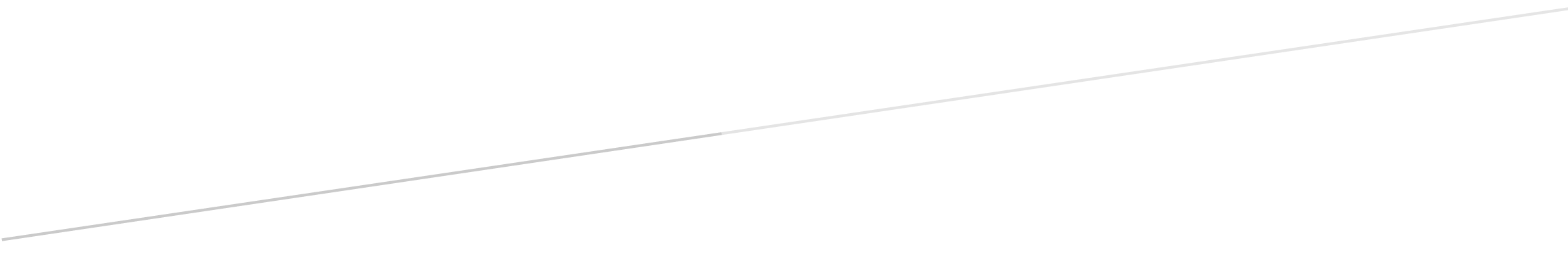 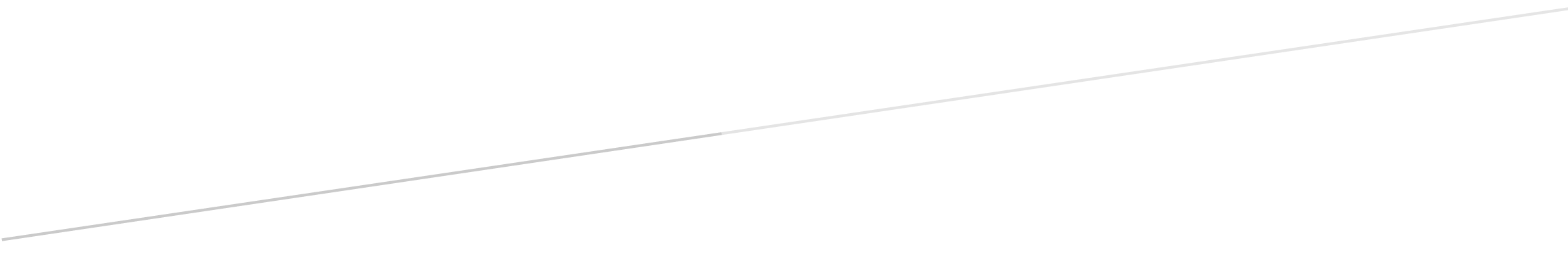 